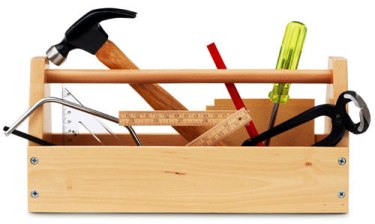 FELANMÄLANFöreningen anlitar HSB Fastighetsförvaltning för felanmälan.

Vardagar 08:00-16:00

Jour (akuta ärenden):
-vardagar 16:00-08:00
-lördagar och söndagar
-helgdagar 
Kostnader för åtgärder i samband med jourutryckning kan komma att debiteras bostadsrättshavaren om felet som uppkommit inte ingår i bostadsrättsföreningens underhållsansvar. Låsjour på egen dörr betalas alltid av bostadsrättshavaren.Telefonnummer: 
010-442 30 00